Sprawozdanie z wykładuSprawozdanie z wykładuSprawozdanie z wykładuSprawozdanie z wykładuData:10 czerwca 2014 roku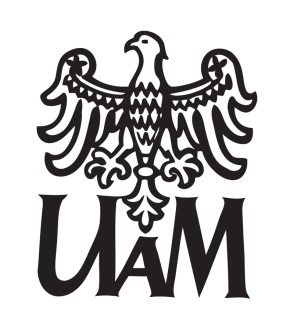 Przedmiot:Administracja Serwerami Sieciowymi LinuksTemat zajęć:Serwery SMTP, POP3, IMAPProwadzący:Maciej Kalkowski Nr indeksu:Lp.ZagadnienieOpis zagadnienia!!!1.WprowadzenieWyjaśnij pojęcia:MUAMTAMDAMaildirMailboxPodaj cechy charakterystyczne protokółu POP3.Podaj cechy charakterystyczne protokółu IMAP.Podaj cechy charakterystyczne protokółu SMTP.Wyjaśnij w jaki sposób przebiega wysłanie wiadomości z punktu widzenia użytkownika.2.PostfixCo to jest PostfixW jaki sposób postfix odbiera wiadomości (omów zasadę działania każdego ze źródeł)Do czego służy kolejka maildrop (i skąd pickup wie, że może pobrać wiadomość)3.PostfixW jaki sposób postfix dostarcza wiadomości (omów zasadę działania każdej ścieżki)Wymień przykładowe dodatkowe narzędzia postfixWymień przykładową funkcjonalność postfix.Jakie znasz pliki konfiguracyjne postfix4.DovecotCo to jest dovecot?Z jakich sekcji składa się konfiguracja dovecot?Czy dovecot może pomagać w uwierzytelnianiu? Jeśli tak to jak?Uwagi:Uwagi:Wykład poszerzył moją wiedzę (skala 0-5)Wykład poszerzył moją wiedzę (skala 0-5)Wiedza przekazana w jasny sposób (skala 0-5):Wiedza przekazana w jasny sposób (skala 0-5):Co mogłoby być zrobione lepiej:Co mogłoby być zrobione lepiej:Data sporządzenia:Data sporządzenia: